Об отмене публичных слушаний по теме: «Рассмотрение проекта решения Совета Советского сельского поселения Новокубанского района «О внесении изменений в устав Советского сельского поселения Новокубанского района» В соответствии со статьей 44 Федерального закона от 06 октября 2003 года № 131-ФЗ «Об общих принципах организации местного самоуправления в Российской Федерации», статьями 61, 62 устава Советского сельского поселения Новокубанского района, согласно постановлениям главы администрации (губернатора) Краснодарского края от 13 марта 2020 года № 129 «О введении режима повышенной  готовности на территории Краснодарского края и мерах по предотвращению распространения новой коронавирусной инфекции (COVID-2019)», от 31 марта 2020 года № 185 «О введении ограничительных мероприятий (карантина) на территории Краснодарского края», Совет Советского сельского поселения Новокубанского района р е ш и л:Публичные слушания по теме: «Рассмотрение проекта решения Совета Советского сельского поселения Новокубанского района «О внесении изменений в устав Советского сельского поселения Новокубанского района», назначенные пунктом 3 решения Совета Советского сельского поселения Новокубанского района от 16 апреля 2020 года № 56 «О проекте решения Совета Советского сельского поселения Новокубанского района «О внесении изменений в устав Советского сельского поселения Новокубанского района» на 15 мая 2020 года, – отменить.Продолжить работу по приведению устава Советского сельского поселения Новокубанского района в соответствие с действующим законодательством, включая проведение публичных слушаний по теме: «Рассмотрение проекта решения Совета Советского сельского поселения Новокубанского района «О внесении изменений в устав Советского сельского поселения Новокубанского района», после отмены ограничительных мероприятий (карантина) на территории Краснодарского края.3. Контроль за выполнением настоящего решения возложить на комиссию по нормотворчеству и контролю за исполнением органами и должностными лицами Советского сельского поселения Новокубанского района полномочий по решению вопросов местного значения (Пилипенко).4. Настоящее решение вступает в силу со дня его официального обнародования, путем размещения в специально установленных местах для обнародования муниципальных правовых актов Совета Советского сельского поселения Новокубанского района.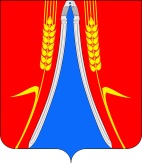 СОВЕТСОВЕТСОВЕТСКОГО СЕЛЬСКОГО ПОСЕЛЕНИЯСОВЕТСКОГО СЕЛЬСКОГО ПОСЕЛЕНИЯНОВОКУБАНСКОГО РАЙОНАНОВОКУБАНСКОГО РАЙОНАРЕШЕНИЕРЕШЕНИЕот 15.05.2020_№ 61ст. Советскаяст. СоветскаяГлава Советского сельского поселения Новокубанского района Председатель Совета Советского сельского поселения Новокубанского района                                                                                               С.Ю.КопыловС.Ю.Гуров